Repetisjonsoppgaver i matematikk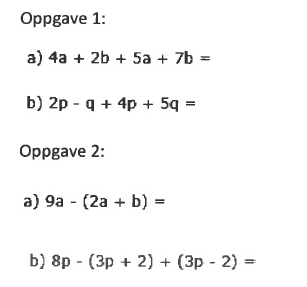 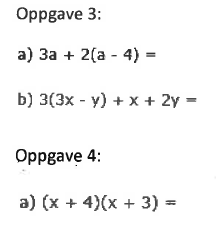 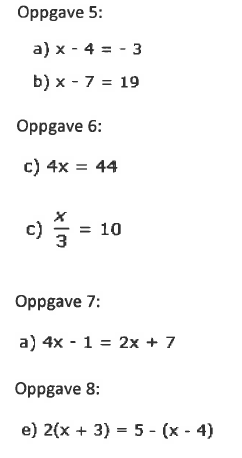 Arbeidsplan for 9Uke 43-44Ordenselever43: Mari R og Sindre44: Dina og CasperInformasjonMinner om utviklingssamtaler i uke 43 og 44. Invitasjon sent på mail hjem og gitt til eleveneTirsdag 25/10 skal vi til kunstmuseum i begynnelsen av dagen, det blir derfor ikke mat og helse, ta med lunsj. Tirsdag 1/11 skal klassen til Lyse for å lære om el-vett. Vi reiser kl 10.30 fra skolen og er tilbake ca. 13.50.Last ned GeoGebra hjemme. Det er et gratis program som vi skal bruke i matematikken fremover. Gå inn på nettsiden: https://www.geogebra.org/download UKEMANDAGTIRSDAGONSDAGTORSDAGFREDAGDenne uka:Mat og helse:43KunstmuseumPrøve samfunnsfag kapittel 3.Laksepakke44El-vettÅpen sceneLasagne og fruktsalat45Fagdag i matematikkTeori46TeoriprøveMin egen huskeliste:Min egen huskeliste:Min egen huskeliste:Min egen huskeliste:Min egen huskeliste:Min egen huskeliste:BURSDAGER!31.10 Fredrik1.11 Emma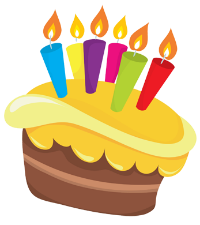 FagFagLæringsmålBegreperBegreperLekseoppgaverLekseoppgaverLekseoppgaverNorskNorskMatematikkMatematikkKunne beskrive og tolke en sammenheng mellom to størrelser både som tekst, verditabell, funksjonsuttrykk og grafKunne kjenne igjen og finne formler for rette linjerKunne finne stigningstall og konstantledd i lineære funksjonerFunksjonFunksjonsuttrykk VerditabellGrafVariabelKonstant(ledd)StigningstallLineære funksjonerFunksjonFunksjonsuttrykk VerditabellGrafVariabelKonstant(ledd)StigningstallLineære funksjonerNivå 1Repetisjonsoppgaver fra vedlagt ark:Oppg. 1, 2, 5 og 6Oppgaver til periodens tema2.2, 2.3 og 2.20 Nivå 2Repetisjonsoppgaver fra vedlagt ark:Oppg. 3, 4, 7 og 8Oppgaver til periodens tema2.2, 2.18 og 3.33Nivå 2Repetisjonsoppgaver fra vedlagt ark:Oppg. 3, 4, 7 og 8Oppgaver til periodens tema2.2, 2.18 og 3.33MatematikkMatematikkKunne beskrive og tolke en sammenheng mellom to størrelser både som tekst, verditabell, funksjonsuttrykk og grafKunne kjenne igjen og finne formler for rette linjerKunne finne stigningstall og konstantledd i lineære funksjonerFunksjonFunksjonsuttrykk VerditabellGrafVariabelKonstant(ledd)StigningstallLineære funksjonerFunksjonFunksjonsuttrykk VerditabellGrafVariabelKonstant(ledd)StigningstallLineære funksjonerUkens nøtt 1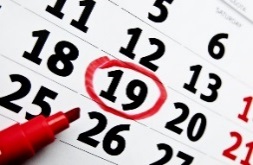 Hvilken dag er to dager etter dagen etter dagen før i går?Ukens nøtt 2Hvilken av disse bokstavene skiller seg ut?

                       N  A  H  V  FUkens nøtt 2Hvilken av disse bokstavene skiller seg ut?

                       N  A  H  V  FEngelskEngelsk-Lese ulike tekster på engelsk. Hente ut informasjon fra disse og bruke informasjonen i egen tekstskrivingKindKindnessHonestyA developmentTo reduceTo reuseA purposeKindKindnessHonestyA developmentTo reduceTo reuseA purposeVi jobber med Perspectives Magazine i denne perioden. Her er temaet godhet; «Being good»Les teksten «Climate change»Sett opp lister over hvilke tiltak som er nevnt under reduce, reuse ogRecycle.Vi jobber med Perspectives Magazine i denne perioden. Her er temaet godhet; «Being good»Les teksten «Climate change»Sett opp lister over hvilke tiltak som er nevnt under reduce, reuse ogRecycle.Vi jobber med Perspectives Magazine i denne perioden. Her er temaet godhet; «Being good»Les teksten «Climate change»Sett opp lister over hvilke tiltak som er nevnt under reduce, reuse ogRecycle.SamfunnsfagSamfunnsfagPrøve i kapittel 3Europas befolkningTorsdag 27.10Kapittel 3, i henhold til utdelt målarkNaturfagNaturfagPeriodesystemetPerioderGrupperMetaller og ikke-metallerEdelgasseneHalogeneneAlkalimetalleneÅtteregelenPeriodesystemetPerioderGrupperMetaller og ikke-metallerEdelgasseneHalogeneneAlkalimetalleneÅtteregelenLes s.13 – 17 om periodesystemetGjør fokusspørsmål s. 17 og oppgave 1.16 og 1.17Gjør oppgave 1.5 1.9 1.10 1.11 og 1.12 på s 28Du skal også skrive forklaringer til alle begrepeneLes s.13 – 17 om periodesystemetGjør fokusspørsmål s. 17 og oppgave 1.16 og 1.17Gjør oppgave 1.5 1.9 1.10 1.11 og 1.12 på s 28Du skal også skrive forklaringer til alle begrepeneLes s.13 – 17 om periodesystemetGjør fokusspørsmål s. 17 og oppgave 1.16 og 1.17Gjør oppgave 1.5 1.9 1.10 1.11 og 1.12 på s 28Du skal også skrive forklaringer til alle begrepeneKRLEKRLEKunne fortelle om de fire evangeliene i NT. Kjenne til likheter og ulikheter i evangeliene.EvangelieneForkynneBeretningMessiasApostelFilosoferendeSynoptiskEvangelieneForkynneBeretningMessiasApostelFilosoferendeSynoptiskUke 43: Tenk deg at du får et eksklusivt møte med Jesus. Han kommer ned til jorden bare for å møte deg. Skriv ned fem spørsmål du ville spurt Jesus om. Begrunn hvorfor du valgte akkurat disse spørsmålene. Uke 44:Les side 75-79. Gjør oppgave 1, 2 og 4Uke 43: Tenk deg at du får et eksklusivt møte med Jesus. Han kommer ned til jorden bare for å møte deg. Skriv ned fem spørsmål du ville spurt Jesus om. Begrunn hvorfor du valgte akkurat disse spørsmålene. Uke 44:Les side 75-79. Gjør oppgave 1, 2 og 4Uke 43: Tenk deg at du får et eksklusivt møte med Jesus. Han kommer ned til jorden bare for å møte deg. Skriv ned fem spørsmål du ville spurt Jesus om. Begrunn hvorfor du valgte akkurat disse spørsmålene. Uke 44:Les side 75-79. Gjør oppgave 1, 2 og 4Mat og helseMat og helseKunne forklare hvilke næringsstoff matvarene inneholderKunne sammenligne måltid du selv lager, med kostråda fra helsestyresmakteneKunne si noe om hvordan matvaner kan påvirke sykdommer som henger sammen med livsstil og kosthold Måltidsmønster,TallerkenmodellenEnergiNæringsstoffHelsefremmende livsstilLivsstilssykdommerMatvarekunnskap.Måltidsmønster,TallerkenmodellenEnergiNæringsstoffHelsefremmende livsstilLivsstilssykdommerMatvarekunnskap.Les s.10-13, s.18-27, s.28-33, s.37-41 og s.42-53. Studer s.24-25. Lag en oversikt (skriv stikkord) for hva som kjennetegner Vitamin A, B, C og D + mineralene Kalsium og Jern. Gjør ferdig heftet om matvarekunnskap som du fikk utdelt i mat og helse timen i uke 42. OBS! Hvis du er borte i teoritimene, har du selv ansvar for å innhente informasjon fra de timene du har gått glipp av (enten spør lærer eller en i klassen + itslearning). Les s.10-13, s.18-27, s.28-33, s.37-41 og s.42-53. Studer s.24-25. Lag en oversikt (skriv stikkord) for hva som kjennetegner Vitamin A, B, C og D + mineralene Kalsium og Jern. Gjør ferdig heftet om matvarekunnskap som du fikk utdelt i mat og helse timen i uke 42. OBS! Hvis du er borte i teoritimene, har du selv ansvar for å innhente informasjon fra de timene du har gått glipp av (enten spør lærer eller en i klassen + itslearning). Les s.10-13, s.18-27, s.28-33, s.37-41 og s.42-53. Studer s.24-25. Lag en oversikt (skriv stikkord) for hva som kjennetegner Vitamin A, B, C og D + mineralene Kalsium og Jern. Gjør ferdig heftet om matvarekunnskap som du fikk utdelt i mat og helse timen i uke 42. OBS! Hvis du er borte i teoritimene, har du selv ansvar for å innhente informasjon fra de timene du har gått glipp av (enten spør lærer eller en i klassen + itslearning). SpanskSpanskDu skal kunne:Kunne spørre om veienBeliggenhetPreposisjonerSemana 43: Kap. 4: Les side 13 «¿Dónde está el cine Capitol?» Lær deg ordene:El fin de semana (helga), la película (filmen), echar/poner (å vise), no sé (jeg vet ikke), preguntar (å spørre), doblar (å svinge), todo recto (rett fram), a la derecha (til høyre), a la izquierda (til venstre), cerca (nær), el cine (kinoen). Gjør oppgave B side 18Semana 44Leer p. 14-15 en voz alta y traducir (les s.14-15 høyt og oversett). Hacer ejercicio C p. 19 (Gjør oppgave C s. 19) Du skal kunne preposisjonene: al lado de, debajo de, delante de, detras de, en, encima de, entre, sobre. Semana 43: Kap. 4: Les side 13 «¿Dónde está el cine Capitol?» Lær deg ordene:El fin de semana (helga), la película (filmen), echar/poner (å vise), no sé (jeg vet ikke), preguntar (å spørre), doblar (å svinge), todo recto (rett fram), a la derecha (til høyre), a la izquierda (til venstre), cerca (nær), el cine (kinoen). Gjør oppgave B side 18Semana 44Leer p. 14-15 en voz alta y traducir (les s.14-15 høyt og oversett). Hacer ejercicio C p. 19 (Gjør oppgave C s. 19) Du skal kunne preposisjonene: al lado de, debajo de, delante de, detras de, en, encima de, entre, sobre. Semana 43: Kap. 4: Les side 13 «¿Dónde está el cine Capitol?» Lær deg ordene:El fin de semana (helga), la película (filmen), echar/poner (å vise), no sé (jeg vet ikke), preguntar (å spørre), doblar (å svinge), todo recto (rett fram), a la derecha (til høyre), a la izquierda (til venstre), cerca (nær), el cine (kinoen). Gjør oppgave B side 18Semana 44Leer p. 14-15 en voz alta y traducir (les s.14-15 høyt og oversett). Hacer ejercicio C p. 19 (Gjør oppgave C s. 19) Du skal kunne preposisjonene: al lado de, debajo de, delante de, detras de, en, encima de, entre, sobre. Semana 43: Kap. 4: Les side 13 «¿Dónde está el cine Capitol?» Lær deg ordene:El fin de semana (helga), la película (filmen), echar/poner (å vise), no sé (jeg vet ikke), preguntar (å spørre), doblar (å svinge), todo recto (rett fram), a la derecha (til høyre), a la izquierda (til venstre), cerca (nær), el cine (kinoen). Gjør oppgave B side 18Semana 44Leer p. 14-15 en voz alta y traducir (les s.14-15 høyt og oversett). Hacer ejercicio C p. 19 (Gjør oppgave C s. 19) Du skal kunne preposisjonene: al lado de, debajo de, delante de, detras de, en, encima de, entre, sobre. Semana 43: Kap. 4: Les side 13 «¿Dónde está el cine Capitol?» Lær deg ordene:El fin de semana (helga), la película (filmen), echar/poner (å vise), no sé (jeg vet ikke), preguntar (å spørre), doblar (å svinge), todo recto (rett fram), a la derecha (til høyre), a la izquierda (til venstre), cerca (nær), el cine (kinoen). Gjør oppgave B side 18Semana 44Leer p. 14-15 en voz alta y traducir (les s.14-15 høyt og oversett). Hacer ejercicio C p. 19 (Gjør oppgave C s. 19) Du skal kunne preposisjonene: al lado de, debajo de, delante de, detras de, en, encima de, entre, sobre. TyskTyskGradbøying av adjektiv, eiendomsord, lære navn på dyr, lære noen klasseromsuttrykkUke 43: Les og oversett 2C s. 48. Skriv en liste over tyske navn på dyr, husk artikkel (der, die, das). Gjør oppgave 14. s. 50Uke 44: Les og lær Gradbøying av adjektiv s. 57 – 59. Gjør oppgaver som du får utdelt på ark. Skriv en kort tekst på tysk om ditt favorittdyr.Uke 43: Les og oversett 2C s. 48. Skriv en liste over tyske navn på dyr, husk artikkel (der, die, das). Gjør oppgave 14. s. 50Uke 44: Les og lær Gradbøying av adjektiv s. 57 – 59. Gjør oppgaver som du får utdelt på ark. Skriv en kort tekst på tysk om ditt favorittdyr.Uke 43: Les og oversett 2C s. 48. Skriv en liste over tyske navn på dyr, husk artikkel (der, die, das). Gjør oppgave 14. s. 50Uke 44: Les og lær Gradbøying av adjektiv s. 57 – 59. Gjør oppgaver som du får utdelt på ark. Skriv en kort tekst på tysk om ditt favorittdyr.Uke 43: Les og oversett 2C s. 48. Skriv en liste over tyske navn på dyr, husk artikkel (der, die, das). Gjør oppgave 14. s. 50Uke 44: Les og lær Gradbøying av adjektiv s. 57 – 59. Gjør oppgaver som du får utdelt på ark. Skriv en kort tekst på tysk om ditt favorittdyr.Uke 43: Les og oversett 2C s. 48. Skriv en liste over tyske navn på dyr, husk artikkel (der, die, das). Gjør oppgave 14. s. 50Uke 44: Les og lær Gradbøying av adjektiv s. 57 – 59. Gjør oppgaver som du får utdelt på ark. Skriv en kort tekst på tysk om ditt favorittdyr.FranskFranskArbeid blir gitt i fransktimen. Arbeid blir gitt i fransktimen. Arbeid blir gitt i fransktimen. 